MaterialenleerAls een metaal erg lang belast wordt dan bezwijkt hij uiteindelijk.Hier is het metaal te veel en te afwisselend belast waardoor het bezweek, metaalmoeheid dus. 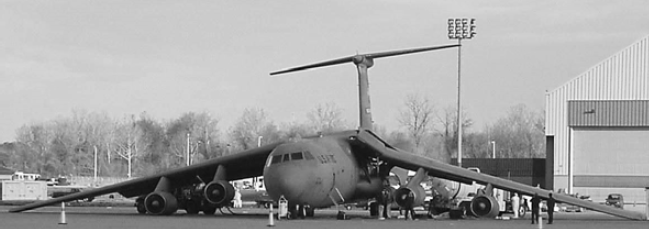 Een industrieel ontwerper kan te maken krijen met vermoeiing van metaal bij bijvoorbeeld het ontwerpen van een product waar veel gewicht op komt te staan.De kans op vermoeiing bij de muizenval is heel erg klein, omdat hij op geen manier erg wordt belast.